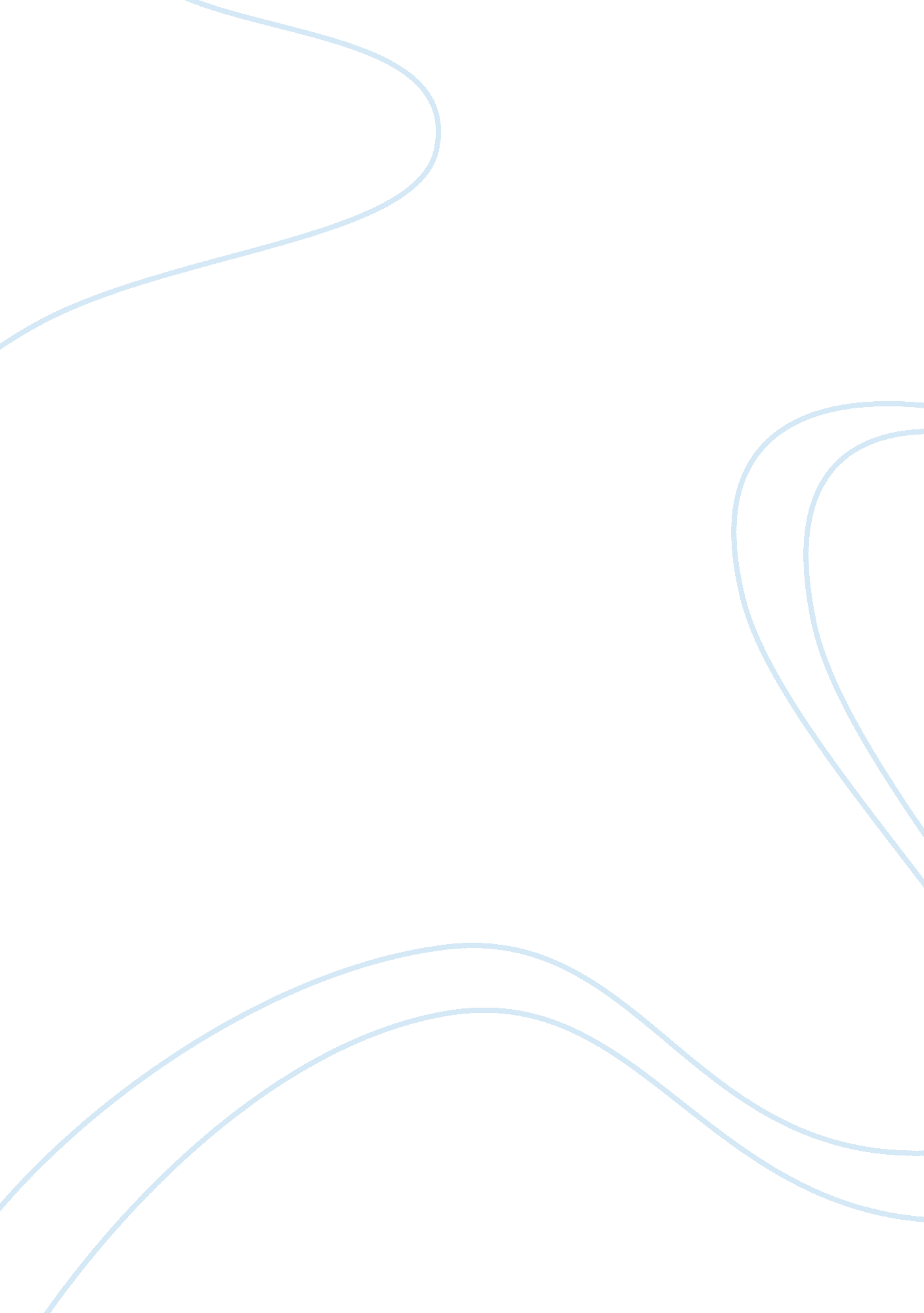 Anavar steroid: anabolic steroid which is mild but very effective!Nutrition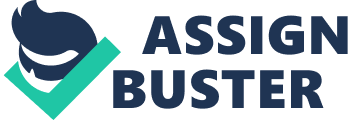 Are you aiming to definitely enhance your DHT usefulness, yet you’re mindful that DHT hormones are imperative for creating “ manliness”? If that was the case, Anavar Steroid is the best one for you! It has been intentionally intended to have a solid partition of anabolic and androgenic impacts. This implies it is exceedingly anabolic without adding to auxiliary sex attributes. Along these lines it has no noteworthy estrogenic movement, which makes Anavar one of the most secure steroids you can utilize. This ought to dependably be your essential thought when arranging a steroid cycle as sex hormones will create unwanted and even perpetual symptoms when steroids are taken inaccurately, or without the satisfactory securities. Anavar is frequently undervalued, principally because of a misconception of its expected reason. It is normally used to profit muscle heads who are consuming less calories or on a cutting cycle. It’s likewise supported by competitors who contend in sports where speed and oxygen consuming execution is required, for example, swimming or tumbling. A key favorable position of Anavar is its capacity to encourage crude muscle development, with no abundance fat or water maintenance. Because of its hybrid impact, your eating regimen and exercise will decide whether you get a cutting or building impact from Anavar. Its proposed restorative utilize is for muscle conservation and recovery, and 100% fit muscle development will happen if the competitor is preparing and counting calories suitably. It is known for its sensational quality additions, as we will find in our Anavar manage beneath. Why Do We Need to Choose Anavar Steroid? Catabolism is the regular adversary of each weight lifter and competitor. This is a procedure of the body that separates complex structures, for example, protein and starches into straightforward particles, for example, amino acids and glucose. Catabolism wrecks muscle protein, advances fat stockpiling and builds the level of glucose in the blood. Catabolism is to a great degree negligible when utilizing Anavar. This is on account of Anavar makes an awesome anabolic condition in which its concoction flags essentially can’t be rebelled. Various clinical investigations have demonstrated Anavar’s capacity to turn around the most great degenerative muscle illnesses (significantly more powerful than any preparation regimen will produce). It fabricates, not only jam muscle in the in advance of specified ailment class. Anavar has been appeared to quicken fat misfortune in both subcutaneous and instinctive fat, especially in moved from ups in the stomach and thigh territories. Anavar has been demonstrated to extremely diminish thyroid-restricting globulin focuses while expanding thyroxine-restricting prealbumin. Because of an expanded level of the thyroid hormone in charge of digestion and to an expanded take-up by the cells, people lose more muscle versus fat while utilizing Anavar. Anavar isn’t a steroid that is believed to be a decent compound for building as it doesn’t expand blood volume, nor does it cause water maintenance. In this way, you won’t encounter critical weight pick up on an Anavar cycle. What you will encounter is a sensational increment in quality. This is for the most part because of the expansion of creatine generation and use which thus increments contractile quality. In this manner, Anavar is an important advantage for any building program where lifting substantial weights is central to increasing size. Try not to be astounded if your most extreme lifts increment by 20% amid your cycle. That is the way ground-breaking it truly is. Anavar additionally will incredibly safeguard lean tissue and quality that is regularly lost when slimming down because of the calorie lack vital for fat misfortune. This will bring about a superior looking constitution toward the end as fruitful eating less junk food is characterized by losing fat while keeping up however much bulk as could be expected. In case you’re dropping weight yet in addition losing bulk this is certifiably not an effective eating routine. Because of the metabolic improvement and its capacity to straightforwardly consume muscle versus fat, the individual will likewise discover he/she copies fat at an all the more ground-breaking and effective rate. The individual ought to likewise find that Anavar gives remarkable molding impacts, empowering him/her to seem harder and more characterized. As we have seen, the advantages of an Anavar cycle are various and regardless of being a gentle steroid, It has a few key points of interest over other anabolic steroids. Thus, experience this much positivity now and Buy Nolvadex online. Plus, if you are interested, just contact or visit the website, Anavar-steroids. com, for it offers free master training and cycle counsel by industry experts, so you can encounter these advantages for yourself. 